Informacja dotycząca ochrony danych osobowych dla osób, którym udzielono pełnomocnictwa do reprezentowania GAZ-SYSTEM S.A. w celu realizacji przedmiotu umowy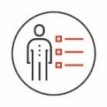 Po co nam Twoje dane osobowe?Zbieramy Pani/Pana dane osobowe, bo są nam niezbędne w celu udzielenia pełnomocnictwa w związku wykonaniem i w celu realizacji umowy - której stroną jest podmiot, wskazujący Panią/Pana na pełnomocnika GAZ-SYSTEM S.A.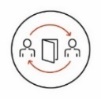 Z kim dzielimy się danymi?Odbiorcami danych mogą być następujące podmioty:nasi pracownicy lub współpracownicy,członkowie organów GAZ-SYSTEM,podmioty upoważnione na podstawie obowiązujących przepisów prawa (w szczególności sądy, organy państwowe, instytucje),podmioty świadczące na rzecz GAZ-SYSTEM usługi w oparciu o zawarte umowy, w szczególności podmioty świadczące na rzecz GAZ-SYSTEM usługi informatyczne oraz nowych technologii, pocztowe oraz kurierskie, niszczenia i archiwizacji dokumentów, księgowo-finansowe, ochrony osób i mienia.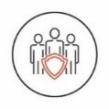 Czy przekazujemy dane do państw trzecich lub organizacji międzynarodowych? Nie przekazujemy danych osobowych do państwa trzeciego lub organizacji międzynarodowej, które nie chronią ich odpowiednio.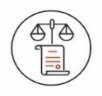 Jaka jest podstawa prawna przetwarzania?Podstawę prawną przetwarzania Pani/Pana danych osobowych stanowi art. 6 ust. 1 lit. f) Rozporządzenia Parlamentu Europejskiego i Rady (UE) 2016/679 z dnia 27 kwietnia 2016 r. w sprawie ochrony osób fizycznych w związku z przetwarzaniem danych osobowych i w sprawie swobodnego przepływu takich danych oraz uchylenia dyrektywy 95/46/WE (ogólne rozporządzenie o ochronie danych), dalej „RODO”, co oznacza, w tej sytuacji, że Pani/Pana dane osobowe są nam niezbędne dla udzielenia pełnomocnictwa do reprezentowania GAZ-SYSTEM S.A. w celu realizacji umowy, której stroną jest podmiot, wskazujący Panią/Pana celem udzielenia pełnomocnictwa.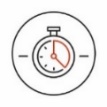 Jak długo będziemy przetwarzać dane?Dane osobowe będą przetwarzane przez okres niezbędny do wykonania przedmiotu umowy, jak również później, przez okres niezbędny do przechowywania udzielonego Pani/Panu pełnomocnictwa dla celów archiwalnych - przez okres nie dłuższy niż 10 lat, chyba że zgodnie z postanowieniami ustawy z dnia 14 lipca 1983r. o narodowym zasobie archiwalnym i archiwach (Dz.U.2018.217 t.j.) ekspertyza archiwum państwowego wykaże, że dalsze przechowywanie jest niezbędne w celu realizacji interesu publicznego (materiał archiwalny)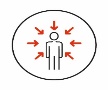 Skąd mamy dane?Dane osobowe uzyskaliśmy od podmiotu, z którym zawarliśmy umowę i który wskazał Panią/Pana celem udzielenia pełnomocnictwa do reprezentowania GAZ-SYSTEM podczas wykonywania umowy.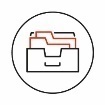 Jakie kategorie danych przetwarzamy?Przetwarzane są obecnie następujące kategorie danych osobowych: Dane podstawowe (imię, nazwisko)Numer i seria dowodu osobistego lub paszportu oraz nazwa organu wydającego przedmiotowy dokumentDane pracodawcy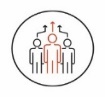 Czy podejmujemy zautomatyzowane decyzje, w tym profilujemy Panią/Pana?Nie podejmujemy zautomatyzowanych decyzji, w tym nie profilujemy Pani/Pana w oparciu o dane osobowe.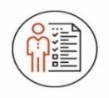 Jakie ma Pani/Pan uprawnienia?Ma Pani/Pan prawo do:dostępu do danych osobowych, czyli uprawnienia do pozyskania informacji, jakie dane, w jaki sposób 
i w jakim celu przetwarzamy,sprostowania, czyli żądania uaktualnienia danych, jeśli okazałoby się, że zostały zebrane nieprawidłowe dane albo nie są już one aktualne,usunięcia danych osobowych, czyli żądania usunięcia wszystkich lub części danych osobowych. 
W przypadku zasadności wniosku dokonamy niezwłocznego usunięcia danych,ograniczenia przetwarzania, czyli żądania ograniczenie przetwarzania danych do ich przechowywania. Uchylenie ograniczenia przetwarzania może odbyć się po ustaniu przesłanek uzasadniających ograniczenie przetwarzaniasprzeciwu wobec przetwarzania, czyli zaprzestania przetwarzania danych osobowych w celu wskazanym wyżej, jeśli Pani/Pana  zdaniem naruszamy Pani/Pana  prawa w związku z przetwarzaniem podanych danych,wniesienia skargi na nas do Prezesa Urzędu Ochrony Danych Osobowych, jeżeli uważa Pan/Pani, 
że przetwarzanie jego danych osobowych narusza przepisy prawa.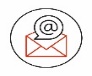 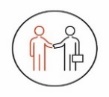 Kontakt - Gdzie zrealizować prawa lub uzyskać więcej informacji?Administratorem Pani/Pana danych osobowych będzie Operator Gazociągów Przesyłowych GAZ-SYSTEM S.A. 
z siedzibą w Warszawie ul. Mszczonowska 4, 02-337 Warszawa. Swoje prawa może Pan/Pani zrealizować (lub uzyskać więcej informacji) komunikując się z nami poprzez:rodo@gaz-system.pl